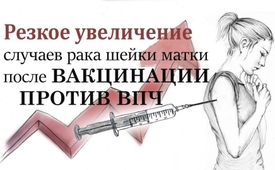 Резкое увеличение случаев рака шейки матки после вакцинации против ВПЧ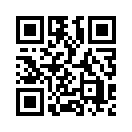 Актуальный анализ оценивает двенадцать исследований, которые приводят производители вакцин против ВПЧ GlaxoSmithKline и Merck, как доказательство эффективности их вакцин против рака шейки матки. Однако, похоже, что они допустили методологические ошибки...Недавний анализ, опубликованный в Королевском медицинском обществе, оценил двенадцать исследований, которые производители вакцин против ВПЧ GlaxoSmithKline и Merck использовали в качестве доказательств эффективности своих вакцин против рака шейки матки.

Однако в этих исследованиях ими был допущен ряд  методологических ошибок.
Вот некоторые из них: 
- возраст женщин, участвовавших в исследованиях, не относился к категории младших подростков, которые являются основной целевой группой для вакцинации против ВПЧ;
- участники исследований не были выбраны произвольно;
- из-за физических недостатков, многие потенциальные участники были исключены из исследования.
В итоге, авторы пришли к выводу, что нет никакой уверенности в том, что вакцинация против ВПЧ предотвращает рак шейки матки, поскольку исследования не были направлены на выявление этого результата.
Можно ли использовать повсеместно  вакцину,  производители  которой даже не предоставляют обоснованных исследований о её эффективности?
До 2008 года число случаев рака шейки матки в Великобритании было значительно ниже.   Фактически, с конца 1980-х до середины 2000-х годов уровень заболеваемости сократился вдвое. В 2008 году была введена вакцинация против ВПЧ от рака шейки матки. По оценкам, 80% девушек получили вакцину. 
Сейчас Cancer Research UK (ведущая организация по исследованию рака в Великобритании) сообщает о резком увеличении заболеваемости раком шейки матки на 54%.
Эта возрастная группа  была первым поколением, получившим вакцины против рака шейки матки.
Возникает вопрос: может ли вакцинация спровоцировать именно то, от чего она должна защищать?от iw./pg.Источники:https://childrenshealthdefense.org/news/bombshell-study-questioning-hpv-vaccine-efficacy-appears-as-the-uks-cervical-cancer-rates-rise-in-young/Может быть вас тоже интересует:#Farma - Фарма - www.kla.tv/FarmaKla.TV – Другие новости ... свободные – независимые – без цензуры ...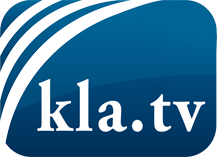 О чем СМИ не должны молчать ...Мало слышанное от народа, для народа...регулярные новости на www.kla.tv/ruОставайтесь с нами!Бесплатную рассылку новостей по электронной почте
Вы можете получить по ссылке www.kla.tv/abo-ruИнструкция по безопасности:Несогласные голоса, к сожалению, все снова подвергаются цензуре и подавлению. До тех пор, пока мы не будем сообщать в соответствии с интересами и идеологией системной прессы, мы всегда должны ожидать, что будут искать предлоги, чтобы заблокировать или навредить Kla.TV.Поэтому объединитесь сегодня в сеть независимо от интернета!
Нажмите здесь: www.kla.tv/vernetzung&lang=ruЛицензия:    Creative Commons License с указанием названия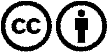 Распространение и переработка желательно с указанием названия! При этом материал не может быть представлен вне контекста. Учреждения, финансируемые за счет государственных средств, не могут пользоваться ими без консультации. Нарушения могут преследоваться по закону.